МІНІСТЕРСТВО ОСВІТИ І НАУКИ УКРАЇНИБОЛЯНОВИЦЬКА ЗАГАЛЬНООСВІТНЯШКОЛА І-ІІ СТУПЕНІВ81355, с. Боляновичі, Мостиський район, Львівська область                                                   	                                        boljanovychischool@gmail.comВакансії                         Директор школи:                      О.Крутій«   »___________2018р  № ______На № ________  від «   »________№ з/пНазва закладу освіти, адреса,телефонАдреса офіційного сайту закладу освітиП.І.Б. керівника та заступника керівникаВакансія (предмет)Навантаження (кількість годин, ставок)1.Боляновицька ЗОШ І-ІІ ступенів, Мостиський район с. Боляновичі, вул. Бічна 33bolianovychi.blogspot.comДиректор школи - Крутій Ольга ІванівнаЗаступник директора з НВР – Семизвонкіна Ірина ІгорівнаМузичне мистецтво 5-7 класи3 год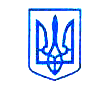 